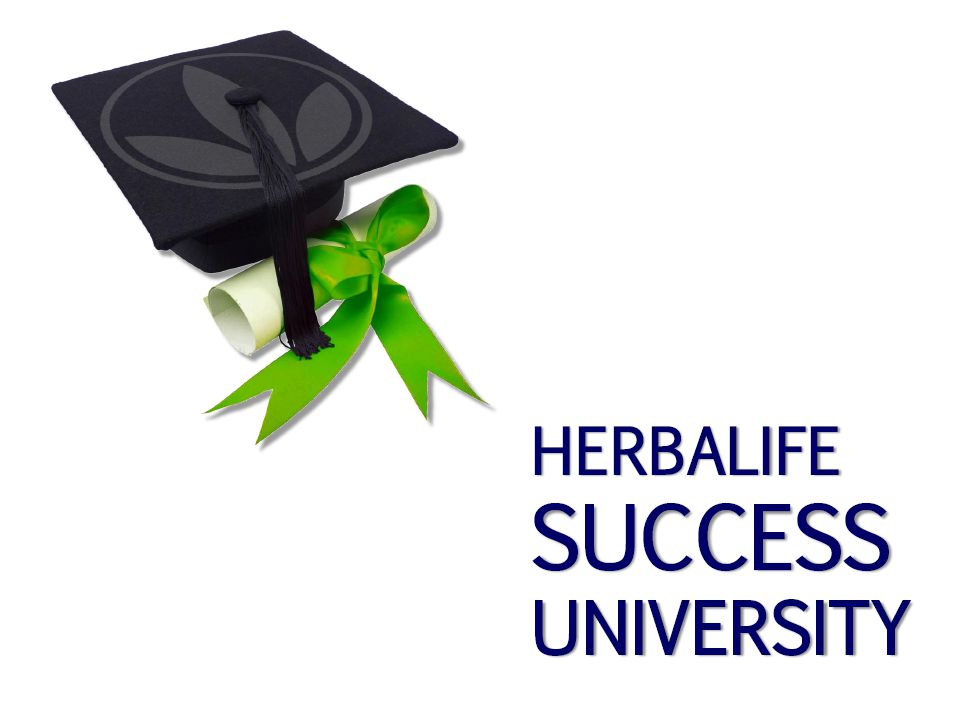 Construire une clientèle & son réseau …Construire une clientèle & son réseauUtiliser les réseaux sociaux, savoir raconter son histoire, prendre, porter, parler, que dire, savoir utiliser liste. Mise en place client et recommandations ….Voir vidéo cession 1Mon histoire écrite :J’ai commencé ma liste :J’ai un compte facebook / Instagram :J’ai un agenda des événements :